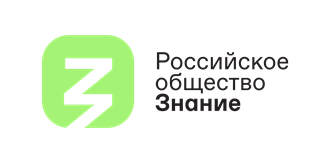 Информационная справка.Ежегодный конкурс на соискание просветительской награды              Знание.Премия — 2023Премия Российского общества «Знание» — главная просветительская премия страны, которая была учреждена в 2021 году для признания достижений российских деятелей, педагогов, лекторов, авторов, блогеров в области просвещения, популяризаторов науки, а также чтобы отметить просветительские проекты и компании из разных областей. Премия вручается ежегодно.В 2023 году конкурс на соискание просветительской награды Знание.Премия проходит в третий раз. Номинировать можно не только себя, но и интересные проекты, компании, людей, которые внесли значительный вклад в просвещение в 2022–2023 годах. Для того чтобы стать лауреатом Знание.Премия, необходимо пройти несколько этапов отбора и получить высокие оценки экспертов и Почетного жюри, а также признание общественности в онлайн-голосовании.Сбор заявок на соискание награды Знание.Премия — 2023 стартует в апреле на официальном сайте — premiya.znanierussia.ru. Заявки можно подать до 5 июня в категориях «просветитель», «просветительский проект» и «просветительская компания». Торжественная церемония вручения премии состоится в конце 2023 года в Москве.По итогам отборочных этапов будут определены 88 номинантов. На церемонии награждения объявят имена 27 лауреатов. Нововведения 2023В 2023 году награда Знание.Премия вручается в 17 номинациях — их стало на 4 больше, чем в прошлом году. Сразу четыре номинации приурочены к Году педагога и наставника в России: «За просветительскую деятельность в университете», «За просветительскую деятельность в школе», новая номинация «Наставник года» и выделенная в отдельную номинация «За просветительскую деятельность в системе среднего профессионального образования» (в 2022 году награда вручалась в рамках «объединенной» номинации «За активную просветительскую деятельность в вузе и ссузе»). Номинация «За вклад в просвещение в сфере "Наука и Технологии"» в этом году приурочена к Десятилетию науки и технологий в России.Среди новых номинаций — «За вклад в просвещение в сфере "Спорт и ЗОЖ"», а номинация «За вклад в просвещение в сфере "Экономика и Бизнес"» была расширена и теперь также включает в себя сферу права. Также в 2023 году награда Знание.Премия будет вручена в особой номинации «За общий вклад в просвещение по версии детей и подростков "Выбор Первых"», которая была инициирована Российским движением детей и молодежи «Движение Первых». Категории номинантовПросветитель — гражданин Российской Федерации от 18 лет, имеющий выдающиеся достижения в профессиональной области или обладающий необходимыми компетенциями.Просветительский проект — комплекс мероприятий или результат творческой деятельности, в том числе интеллектуальной, созданный и реализованный в течение 2022–2023 года, направленный на просвещение, а также повышение научного, образовательного и культурного уровня граждан.Просветительская компания — юридическое лицо, помимо основной деятельности реализующее комплекс мероприятий или проектов, направленных на просвещение, а также повышение научного, образовательного и культурного уровня граждан.НоминацииНаставник года. Номинация для высококвалифицированных специалистов из разных областей, которые передают профессиональные навыки и знания своим ученикам. Премия присуждается наставникам, чьи подопечные достигают профессиональных успехов благодаря их консультациям, экспертизе и мотивации. Стать претендентами на номинирование могут педагоги-наставники, директора, ректоры, руководители, управленцы, тренеры и др.Категория номинации: просветитель.Номинация приурочена к Году педагога и наставника в России.За просветительскую деятельность в университете. Номинация для тех, кто внедряет современные методики просвещения, расширяет границы классических лекций в работе со студентами высших учебных заведений.Стать претендентами на номинирование могут преподаватели, профессора, доценты, кураторы, методисты, а также ректоры, проректоры, деканы, заведующие кафедрами, авторы студенческих просветительских проектов и др.Категория номинации: просветитель.Номинация приурочена к Году педагога и наставника в России.За просветительскую деятельность в системе среднего профессионального образования. Номинация для тех, кто внедряет современные методики просвещения, расширяет границы классических лекций в работе со студентами учреждений среднего профессионального образования.Стать претендентами на номинирование могут преподаватели, педагоги-организаторы, мастера, а также директора, заместители по учебной и воспитательной работе, авторы студенческих просветительских проектов и др.Категория номинации: просветитель.Номинация приурочена к Году педагога и наставника в России.За просветительскую деятельность в школе. Премия вручается сотрудникам и педагогам общеобразовательных организаций за выдающиеся успехи в просветительской деятельности разной направленности и тем, кто ведет образовательную и воспитательную работу в школах.Стать претендентами на номинирование могут учителя, педагоги-организаторы, психологи, вожатые, а также директора школ, советники по воспитанию, заместители по учебной и воспитательной работе, библиотекари, руководители тематических секции и др.Категория номинации: просветитель.Номинация приурочена к Году педагога и наставника в России.За вклад в просвещение в сфере «Наука и Технологии». Номинация предназначена для просветительских проектов и просветителей, которые активно занимаются научной деятельностью, популяризацией науки, развитием научно-технического потенциала страны, способствуют активному применению новых технологий в различных сферах, а также рассказывают о последних научных открытиях и достижениях, новых технологиях.Стать претендентами на номинирование могут ученые, изобретатели, технологи, научные сотрудники, специалисты в сфере информационных технологий, а также научные олимпиады, технологические программы и др.Категории номинации: просветитель, просветительский проект.Номинация приурочена к Десятилетию науки и технологии в России.За вклад в просвещение в сфере «Международные отношения». Номинация для просветительских проектов и российских деятелей просвещения, укрепляющих международное сотрудничество, работающих с иностранными гражданами, рассказывающих о новых возможностях и перспективах, масштабирующих роль России на международной арене в разных сферах.Стать претендентами на номинирование могут дипломаты, политологи, популяризаторы русского языка и культуры за рубежом, переводчики, а также профориентационные курсы, программы международного обмена и др.Категории номинации: просветитель, просветительский проект.За вклад в просвещение в сфере «Экономика, Бизнес и Право». Номинация для просветительских проектов и деятелей, ведущих активную просветительскую работу, связанную с юриспруденцией, финансовой и инвестиционной грамотностью, развитием предпринимательских способностей, а также с перспективами развития экономики, правовой культуры и юридической грамотности.Стать претендентами на номинирование могут предприниматели, юристы, экономисты, налоговые консультанты, а также цифровые платформы, бизнес-тренинги и др.Категории номинации: просветитель, просветительский проект.За вклад в просвещение в сфере «Культура и Искусство». Номинация для просветительских проектов и российских деятелей, осуществляющих просветительскую работу, связанную с культурным наследием России, популяризацией творчества и искусства, историей культуры и искусства.Стать претендентами на номинирование могут музыканты, художники, актеры, режиссеры, искусствоведы, а также художественные выставки, творческие фестивали, театральные постановки и др.Категории номинации: просветитель, просветительский проект.За вклад в просвещение в сфере «История». Номинация для просветительских проектов и специалистов, которые ведут активную просветительскую деятельность, посвященную истории России, сохранению исторической памяти, а также объективному освещению исторических фактов и событий.Стать претендентами на номинирование могут реконструкторы, историки, археологи, краеведы, музейные работники, а также музейные экспозиции, исторические реконструкции, мультимедийные продукты и др.Категории номинации: просветитель, просветительский проект.За вклад в просвещение в сфере «Спорт и ЗОЖ». Номинация для просветительских проектов и российских деятелей, занимающихся просвещением в области укрепления физического здоровья, адаптивного спорта, популяризирующих здоровый образ жизни, мотивирующих к занятиям спортом и участию в массовых спортивных мероприятиях. Стать претендентами на номинирование могут спортсмены, киберспортсмены, тренеры, спортивные журналисты, организаторы физкультурно-спортивной работы, а также спортивные соревнования, марафоны, методические рекомендации, физкультурно-спортивные комплексы и др.Категории номинации: просветитель, просветительский проект.За вклад в просвещение в сфере «Мы вместе». Номинация для просветительских проектов и просветителей, способствующих повышению уровня патриотизма и нравственного воспитания населения, осуществляющих просветительскую волонтерскую и гуманитарную деятельность, работающих в сфере благотворительности и в зоне СВО.Стать претендентами на номинирование могут специалисты в сфере патриотического воспитания, добровольцы, руководители благотворительных фондов, а также социальные проекты, гуманитарные миссии, благотворительные акции и др.Категории номинации: просветитель, просветительский проект.За лучшую просветительскую книгу. Номинация, учрежденная для определения лучшей просветительской книги, презентованной в 2022–2023 гг., вне зависимости от тематики. Категория номинации: просветительский проект.За лучший просветительский фильм. Номинация, учрежденная для определения лучшего просветительского фильма, в том числе анимационного или мультипликационного, презентованного в 2022–2023 гг., вне зависимости от тематики. Категория номинации: просветительский проект.За общий вклад в просвещение по версии слушателей. Премия присуждается за выдающиеся успехи в сфере просвещения вне зависимости от тематики среди всех просветителей и всех проектов. Победители определяются открытым голосованием слушателей на сайте Премии и в социальных сетях.Категории номинации: просветитель, просветительский проект.За общий вклад в просвещение по версии детей и подростков «Выбор Первых». Номинация инициирована Российским движением детей и молодежи «Движение Первых». Победитель определяется голосованием среди детей и подростков на сайте Премии и в социальных сетях. Категория номинации: просветитель или просветительский проект.Просветительская компания года. Премия присуждается за выдающиеся успехи в сфере просвещения в 2022–2023 гг. Победители определяются голосованием Почетного жюри по итогам очной презентации деятельности среди номинантов-компаний.Категория номинации: просветительская компания.За общий вклад в просвещение. Премия присуждается за выдающиеся успехи в сфере просвещения вне зависимости от тематики. Победители определяются голосованием Почетного жюри по итогам очной презентации деятельности среди всех номинаций по двум категориям — просветитель, просветительский проект.Этапы Знание.Премия —2023I этап. Заявочная кампания. 10 апреля— 5 июня 2023 годаЗаявки принимаются от граждан Российской Федерации, организаций или компаний, ведущих активную просветительскую деятельность. Номинантом награды Знание.Премия может стать просветитель, проект и компания, внесшие значительный вклад в просвещение в 2022-2023 годах.Подать заявку и заполнить анкету необходимо на сайте Премии — premiya.znanierussia.ru.II этап. Отбор и оценка заявок. 3 июля — 14 августа 2023 годаНа предварительном отборочном этапе заявки будут заочно оцениваться Экспертной комиссией из числа партнеров Российского общества «Знание». Далее заявки рассмотрит Экспертный совет, в который войдут государственные деятели, кандидаты и доктора наук, руководители молодежных организаций, корпораций и компаний, предприниматели и другие профессионалы в своих областях. По итогам работы Экспертного совета будет сформирован шорт-лист Премии.III этап. Дистанционная программа. Сентябрь — октябрь 2023 годаДистанционная образовательная программа направлена на подготовку номинантов к очной защите своей просветительской деятельности перед Почетным жюри. Эксперты-тренеры по публичным выступлениям поделятся с номинантами своими знаниями в области создания самопрезентаций и не только.IV этап. Очная защита и голосование Почетного жюри. 13 октября 2023 годаПочетное жюри определит лауреатов Знание.Премия по результатам очной защиты номинантов в формате устной презентации своей просветительской деятельности или проекта. В составе Почетного жюри — выдающиеся государственные деятели, представители науки, искусства, бизнеса и спорта.V этап. Народное онлайн-голосование. 16 октября — 23 ноября 2023 года.Народное голосование, которое пройдет на сайте Премии и в социальных сетях, определит лауреатов в номинации «За общий вклад в просвещение по версии слушателей» по двум категориям — лучший просветитель и лучший просветительский проект. Также голосованием в социальных сетях среди детей и подростков определится победитель номинации «За общий вклад в просвещение по версии детей и подростков «Выбор Первых».VI этап. Торжественное награждение победителей. 30 ноября 2023 года, Москва.Лауреатов Знание.Премия объявят на торжественной церемонии награждения, которая во второй раз пройдет на сцене Государственного Кремлевского Дворца. Участие в награждении примут государственные и общественные деятели, эксперты, представители бизнеса, науки, культуры, искусства и медиа.Итоги Знание.Премия в 2022 годуВ 2022 году на Премию было подано 6 374 заявки из 86 регионов России. 13 декабря 2022 года в Государственном Кремлевском Дворце были названы имена 23 лауреатов в 13 номинациях.В 2022 году над отбором номинантов и лауреатов работали 673 члена Экспертного совета и Экспертной комиссии и 46 членов Почетного жюри. В состав Почетного жюри Премии вошли заместитель Руководителя Администрации Президента РФ — пресс-секретарь Президента РФ Дмитрий Песков, министр просвещения РФ Сергей Кравцов, министр здравоохранения РФ Михаил Мурашко, министр науки и образования РФ Валерий Фальков, генеральный директор Госкорпорации «Роскосмос» Юрий Борисов, генеральный директор АНО «Россия — страна возможностей» Алексей Комиссаров, художественный руководитель-директор МХТ им. А. П. Чехова, народный артист России Константин Хабенский, а также ректоры вузов и другие авторитетные деятели.Информацию о номинантах и лауреатах Знание.Премия можно найти на сайте.